
PER – 
Patientens Egen Registrering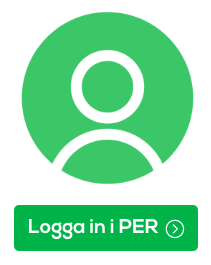 PER, Patientens Egen Registrering, är en datortjänst där du svarar på frågor om din hälsa innan du träffar din vårdpersonal.Vi vill gärna att du använder PER för registrering av dina hälsouppgifter inför ditt besök. Frågorna handlar bland annat om vad du klarar av i ditt vardagliga liv, din smärta och din livskvalitet.Du kan svara på frågorna hemma på din egen dator/smartphone eller på mottagningens dator/platta som har en pekskärm.
Om du besvarar frågorna innan besöket har din vårdpersonal tillgång till dessa vid besöket.Fördelarna med PER är mångaDu kan enkelt följa sjukdomsförloppet och se behandlingseffekterna.Du blir mer delaktig i din egen vård, vilket kan ge bättre behandlingseffekt och resultat av rehabilitering.Med hjälp av den översikt du får blir det lättare att följa och förstå din sjukdom.När rutinfrågorna har besvarats i PER blir det mer tid för övriga frågor och samtal vid besöket.Registrering i PER är ett bra stöd för den fortsatta behandling som du och din vårdgivare beslutar om.
På nästa sida beskrivs hur du kan använda PER.Du kan registrera i PER på olika sätt•  Besvara frågorna på srq.nu - tidigast 14 dagar innan besöket.Gå in på srq.nu eller skanna QR-koden till höger med din mobilkamera så kommer du direkt till srq.nu.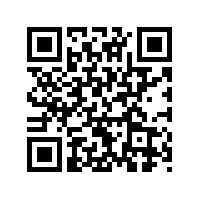 Välj Logga in i PER och följ sedan instruktionerna. Du behöver bank-id för att kunna logga in.•  Besvara frågorna via 1177 - tidigast 14 dagar innan besöket.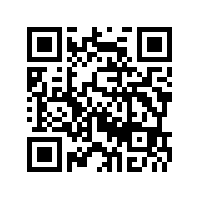 Gå in på 1177.se/e-tjanster eller skanna QR-koden till höger med din mobilkamera så kommer du direkt till 1177.se.Logga in (längst upp). 
Du behöver bank-id för att kunna logga in.Klicka på alla övriga tjänster under rubriken 
övriga tjänster.Välj därefter Registrera i PER under rubriken 
PER Reumatologi.Följ sedan instruktionerna.
•  Besvara frågorna på mottagningen via en skärmKom i god tid före ditt besök, räkna med att det tar cirka 15 minuter att fylla i uppgifterna.
•  Besvara frågorna på blankett på mottagningenKom i god tid före ditt besök, räkna med att det tar cirka 15 minuter att fylla i uppgifterna.Mer information finns på srq.nu